					Solicitud de autorización para 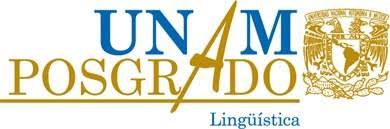 cursar materias en otro programa Comité Académico del Programa de Maestría y Doctorado en LingüísticaP r e s e n t eEstimados miembros del Comité:Por este medio solicito su autorización para cursar la materia _________________________________								nombre de la materia______________________________________________________ que se ofrece en el plan de estudios ___________________________________________________________________________________con la clave ____________, _______ número de créditos, y que será impartido durante el semestre _________________________ por ______________________________________________________El motivo de esta solicitud esEn espera de su amable respuesta, les envío un cordial saludo.A t e n t a m e n t e,Cd .Universitaria, _______  de ___________________ de _____________________________________________________________                                                  Nombre y firma del alumnoDoctorado en Lingüística			número de cuenta _______________Maestría en Lingüística AplicadaMaestría en Lingüística Hispánica		generación _____________________resolución del comité académicoaceptarrechazar __________________________________________________________(motivo)                                                                                                                                                                         fecha          /             /  